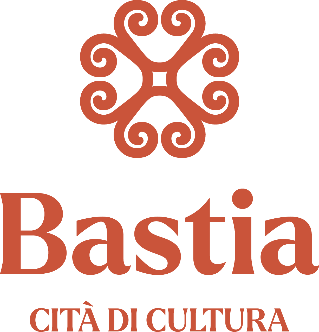 Domaine Public(En application de l’article L2122-1-4 du code général de la propriété des personnes publiques)Objet :La Commune de Bastia envisage de mettre à disposition des emplacements pour l’installation de 9 stations de trottinettes électriques en libre-service pour l’année 2024.La localisation des stations est conforme au plan ci-joint.Aucun raccordement au réseau électrique ne pourra être autorisé dans le cadre de la présente procédure.Le présent avis vise à recueillir toute autre manifestation d’intérêt concurrente.Conditions de mise à disposition :Le candidat devra proposer l’installation de 9 stations de trottinettes électriques en libre-service.Le candidat s’engage à régler la redevance d’occupation du domaine public selon le tarif en vigueur.Procédure :Toutes déclarations de manifestation d’intérêt doivent être adressées au service du domaine public, hôtel de ville, 20410 Bastia cedex, par courrier ou courriel à l'adresse suivante : domaine-public@bastia.corsica sous la forme d’un dossier comprenant les pièces suivantes :- Lettre de demande avec présentation de l’entreprise- Un projet accompagné de photos présentant l’installation des équipements- Attestation d’assurance- Un extrait Kbis de moins de 3 mois- Tarifs pratiquésDate limite de réception des réponses : Vendredi 17 novembre 2023 à 17h00Mis en ligne le 19 octobre 2023